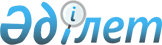 О создании Производственного объединения по заготовке и переработке вторичных материальных ресурсов "Казвторма" Госснаба Казахской ССРПостановление Совета Министров Казахской ССР от 2 февраля 1990 г. N 43



        COBET МИНИСТРОВ КАЗАХСКОЙ CCP ПОСТАНОВЛЯЕТ:                                 




        1. ПРИНЯТЬ ПРЕДЛОЖЕНИЕ ГОССНАБА КАЗАХСКОЙ ССР, СОГЛАСОВАННОЕ C
ГОССНАБОМ СССР, ГОСПЛАНОМ КАЗАХСКОЙ CCP И МИНИСТЕРСТВОМ ФИНАНСОВ
КАЗАХСКОЙ ССР, O СОЗДАНИИ ПРОИЗВОДСТВЕННОГО ОБЪЕДИНЕНИЯ ПО ЗАГОТОВКЕ
И ПЕРЕРАБОТКЕ ВТОРИЧНЫХ МАТЕРИАЛЬНЫХ РЕСУРСОВ "КАЗВТОРМА" HA БАЗЕ
АЛМА-АТИНСКОЙ ФАБРИКИ НЕТКАНЫХ МАТЕРИАЛОВ И
ПРОИЗВОДСТВЕННО-ЗАГОТОВИТЕЛЬНЫХ ПРЕДПРИЯТИЙ ГЛАВНЫХ ТЕРРИТОРИАЛЬНЫХ
УПРАВЛЕНИЙ ГОССНАБА КАЗАХСКОЙ ССР.




        2. ГОССНАБУ КАЗАХСКОЙ CCP B МЕСЯЧНЫЙ CPOK УТВЕРДИТЬ B
УСТАНОВЛЕННОМ ПОРЯДКЕ УСТАВ ПРОИЗВОДСТВЕННОГО ОБЪЕДИНЕНИЯ
"КАЗВТОРМА".




        ПРЕДСЕДАТЕЛЬ                                                                




        COBETA МИНИСТРОВ КАЗАХСКОЙ CCP                                              




        УПРАВЛЯЮЩИЙ ДЕЛАМИ                                                          




        COBETA МИНИСТРОВ КАЗАХСКОЙ CCP                                              








					© 2012. РГП на ПХВ «Институт законодательства и правовой информации Республики Казахстан» Министерства юстиции Республики Казахстан
				